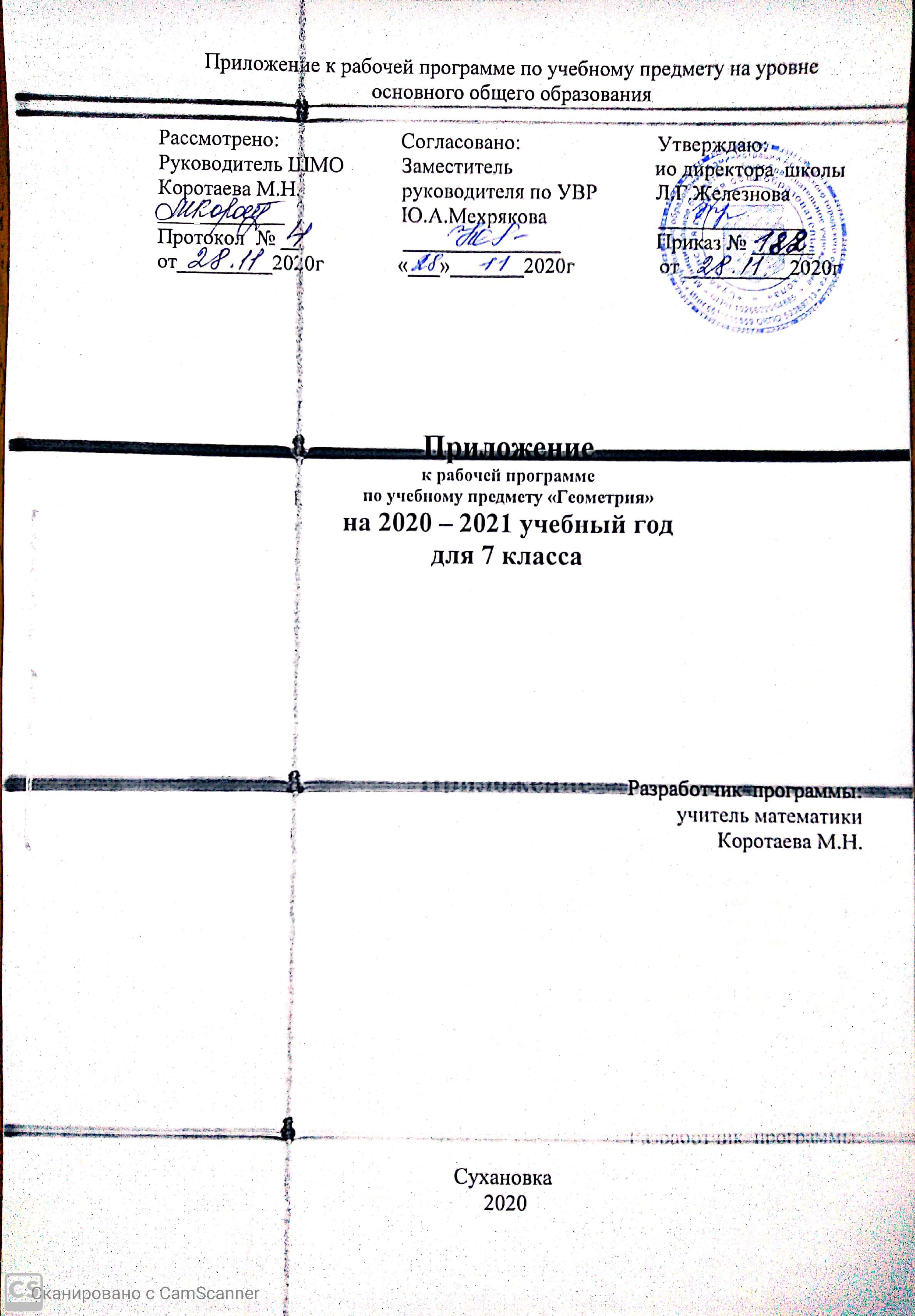 ПЛАНИРУЕМЫЕ РЕЗУЛЬТАТЫ ОБУЧЕНИЯ По окончании изучения курса учащийся научится:Овладение навыками письменных вычислений. Использовать свойства чисел и правила действий с рациональными числами при выполнении вычислений.Умение проводить логические обоснования, доказательства математических утверждений. Учащийся получит возможность:Решать  различные текстовые задачиОвладеть навыками смыслового чтения задачВыполнять вычисления, в том числе с использованием приемов рациональных вычисленийДоказывать, рассуждать,  строить цепочку логических выводов.СОДЕРЖАНИЕ:Равные треугольники. Высота, медиана, биссектриса треугольника. Первый и второй признаки равенства треугольников Равнобедренный треугольник и его свойства. Признаки равнобедренного треугольника. Третий признак равенства треугольников. Теоремы.Календарно тематическое планирование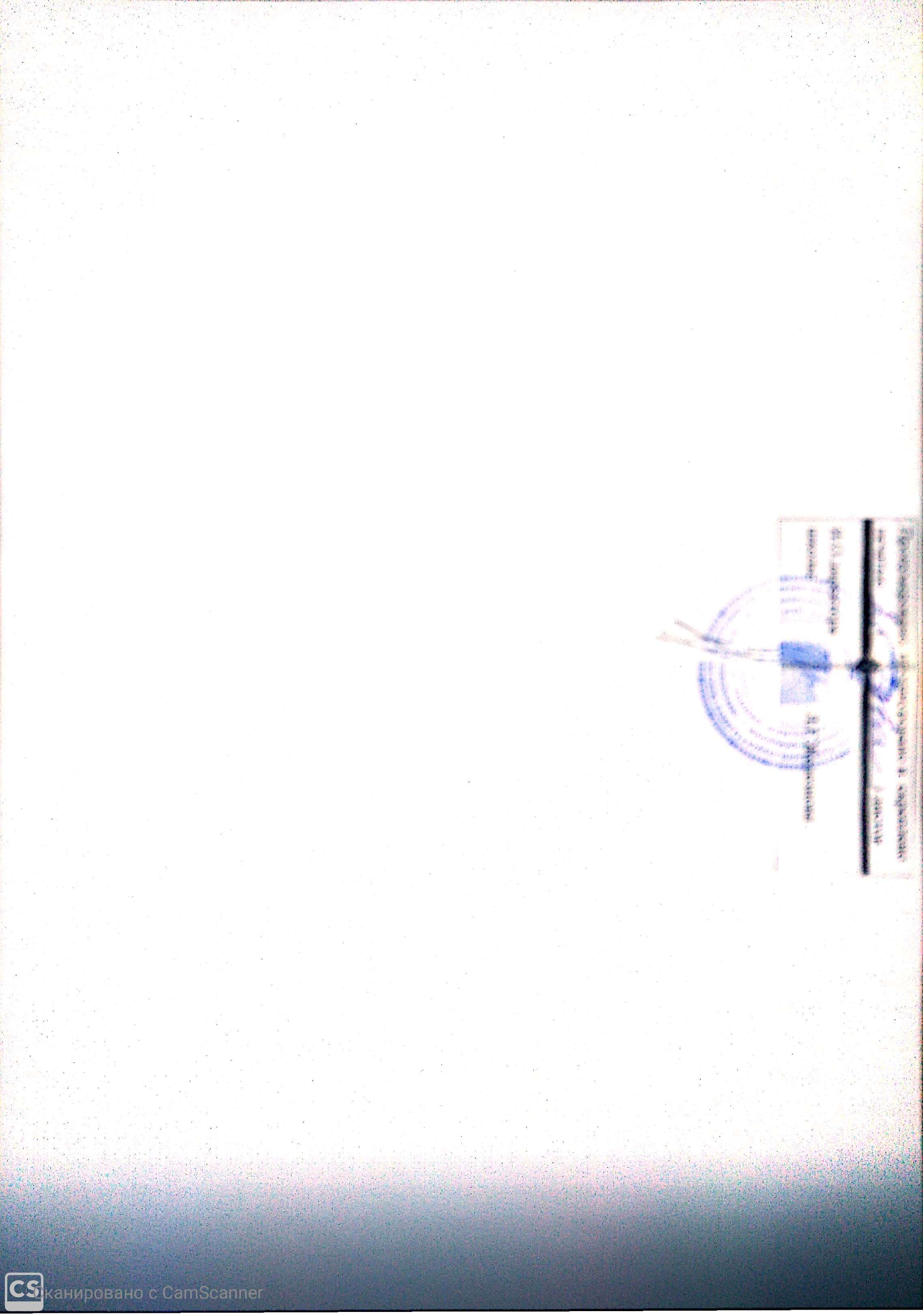 № Тема Кол-во часовДата Дифициты ,проблемные поляГлава II. ТреугольникиГлава II. Треугольники1Равнобедренный треугольник, определение.126.11.20Развивать логические рассуждения, учиться сравнивать различные величины, обобщать, делать выводы.Совершенствовать навыки смыслового чтения;Решать задачи на доказательство,.Выполнять действия с рациональными числами.Формировать функциональную грамотность через решение текстовых задач.Выполнять действия с рациональными числами.2Свойства равнобедренного треугольника127.11.20Развивать логические рассуждения, учиться сравнивать различные величины, обобщать, делать выводы.Совершенствовать навыки смыслового чтения;Решать задачи на доказательство,.Выполнять действия с рациональными числами.Формировать функциональную грамотность через решение текстовых задач.Выполнять действия с рациональными числами.3Решение задач на применение свойств равнобедренного треугольника.13.12.20Развивать логические рассуждения, учиться сравнивать различные величины, обобщать, делать выводы.Совершенствовать навыки смыслового чтения;Решать задачи на доказательство,.Выполнять действия с рациональными числами.Формировать функциональную грамотность через решение текстовых задач.Выполнять действия с рациональными числами.4Признаки равнобедренного треугольника14.12.20Развивать логические рассуждения, учиться сравнивать различные величины, обобщать, делать выводы.Совершенствовать навыки смыслового чтения;Решать задачи на доказательство,.Выполнять действия с рациональными числами.Формировать функциональную грамотность через решение текстовых задач.Выполнять действия с рациональными числами.5Решение задач на применение признаков равнобедренного треугольника110.12.20Развивать логические рассуждения, учиться сравнивать различные величины, обобщать, делать выводы.Совершенствовать навыки смыслового чтения;Решать задачи на доказательство,.Выполнять действия с рациональными числами.Формировать функциональную грамотность через решение текстовых задач.Выполнять действия с рациональными числами.6Третий признак равенства треугольников111.12.20Развивать логические рассуждения, учиться сравнивать различные величины, обобщать, делать выводы.Совершенствовать навыки смыслового чтения;Решать задачи на доказательство,.Выполнять действия с рациональными числами.Формировать функциональную грамотность через решение текстовых задач.Выполнять действия с рациональными числами.7Решение задач на применение третьего признака равенства треугольников117.12.20.Развивать логические рассуждения, учиться сравнивать различные величины, обобщать, делать выводы.Совершенствовать навыки смыслового чтения;Решать задачи на доказательство,.Выполнять действия с рациональными числами.Формировать функциональную грамотность через решение текстовых задач.Выполнять действия с рациональными числами.8Решение задач на применение  признаков равенства треугольников118.12.20Развивать логические рассуждения, учиться сравнивать различные величины, обобщать, делать выводы.Совершенствовать навыки смыслового чтения;Решать задачи на доказательство,.Выполнять действия с рациональными числами.Формировать функциональную грамотность через решение текстовых задач.Выполнять действия с рациональными числами.9Теоремы124.12.20Развивать логические рассуждения, учиться сравнивать различные величины, обобщать, делать выводы.Совершенствовать навыки смыслового чтения;Решать задачи на доказательство,.Выполнять действия с рациональными числами.Формировать функциональную грамотность через решение текстовых задач.Выполнять действия с рациональными числами.10Решение задач по теме «Треугольники»125.12.20Развивать логические рассуждения, учиться сравнивать различные величины, обобщать, делать выводы.Совершенствовать навыки смыслового чтения;Решать задачи на доказательство,.Выполнять действия с рациональными числами.Формировать функциональную грамотность через решение текстовых задач.Выполнять действия с рациональными числами.